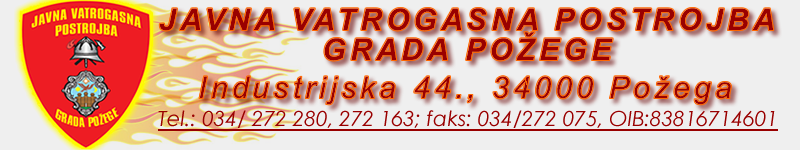 U Požegi, 06. listopada 2022. URBROJ: 582-10-22Temeljem rezultata testiranja provedenog po Pravilniku o postupku i odabiru radnika za poslove u Javnoj vatrogasnoj postrojbi Grada Požege koje je provedeno 05. listopada 2022. godine, sukladno natječaju za prijem u radni odnos na određeno vrijeme uz probni rad od tri mjeseca, za radno mjesto Vatrogasac - jedan izvršitelj. Po zapisniku stručnog povjerenstva za provedbu natječaja, URBROJ: 580-10-22 od 05. listopada 2022. godine, za radno mjesto vatrogasac Javne vatrogasne postrojbe Grada Požege, zapovjednik Javne vatrogasne postrojbe Grada Požege donosi,O D L U K Uo odabiru kandidataKandidat koji je ispunio sve formalne uvjete natječaja, podnio pravodobno i potpunu prijavu te ostvario najbolji ukupni rezultat testiranja za radno mjesto vatrogasac je;Ivan Adžić  - SSS vatrogasac      ZAPOVJEDNIK       Dalibor Hrunka bacc. ing. sec.